PRESENTATIONPRONOTE est simple à utiliser et familier des familles et élèves,PRONOTE permet la consultation du cahier de texte, des leçons à apprendre, le téléchargement, la réalisation d’exercices par les élèves et l’envoi des exercices effectués aux professeurs pour correction,PRONOTE permet également sur le mode discussion la réception des exercices corrigés, mais aussi l’échange avec les élèves et les parents, ainsi qu’avec l’équipe pédagogique,Accès à l’adresse suivante :http://mariotti.ac-noumea.nc:8080/ainsi que par le site web de l’établissementSE connecter a pronote par le navigateur web :Une fois sur la  page web 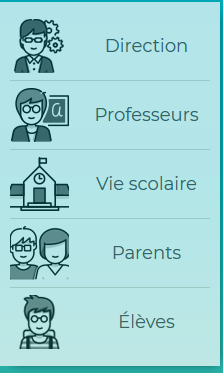 de PRONOTE, il faut bien choisir le type d’utilisateur :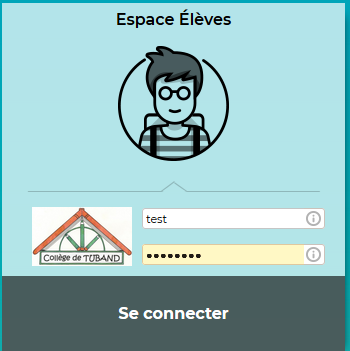 Bien saisir	identifiant et mot de passe distribués et vérifiés dans l’établissement puis se connecter à PRONOTE		On peut alors consulter l’emploi du temps, le travail à faire par jour de la semaine	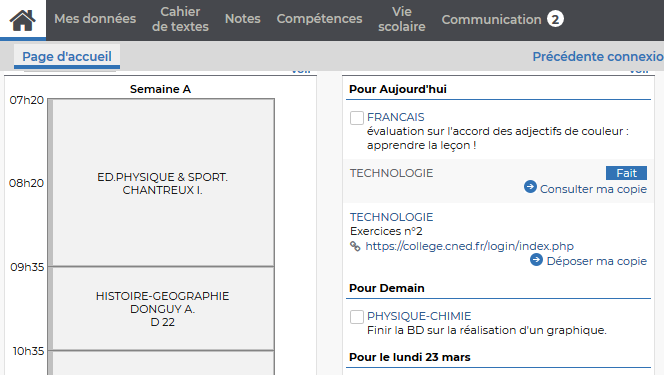 CONSULTATION DES RESSOURCES, LEçONS, exercices à faire :Les professeurs diffuseront sur PRONOTE des ressources diverses permettant de progresser, des leçons et des exercices à faire que vous rendrez terminés à la date demandée par chaque professeur :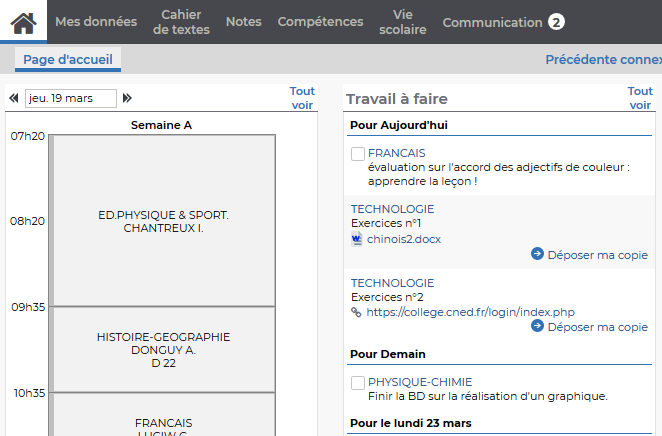 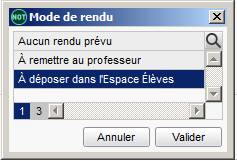 REcevoir Mes exercices CORRIGES :Dans le menu communication : 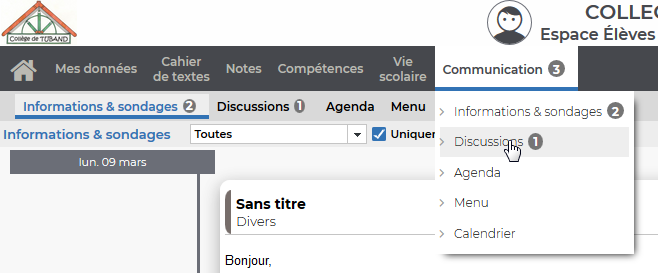 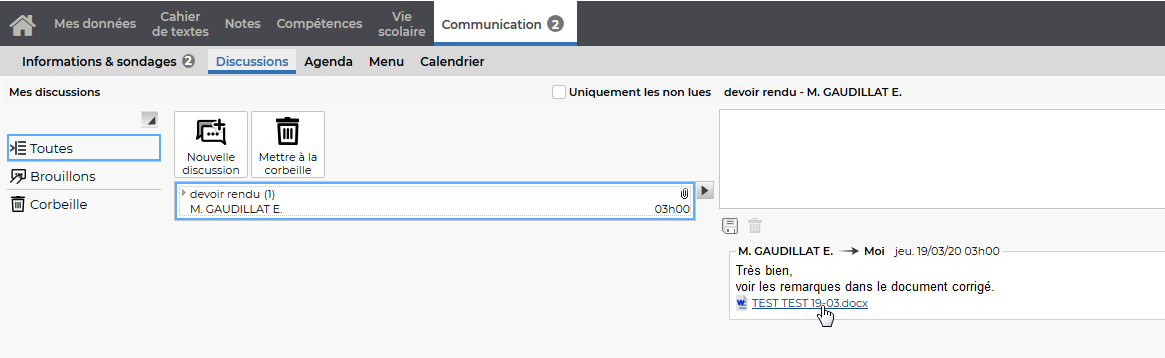 Echanger des messages avec mes professeurs :Si j’ai besoin d’aide, je peux aussi interroger mes professeurs : Dans le menu communication : 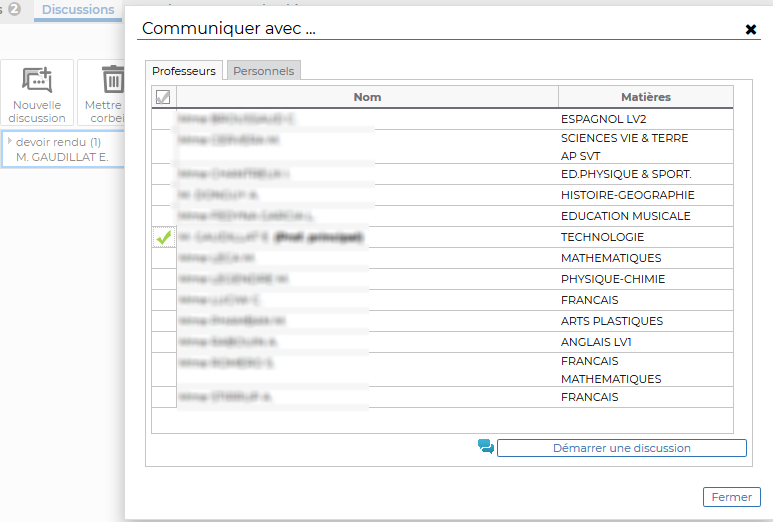 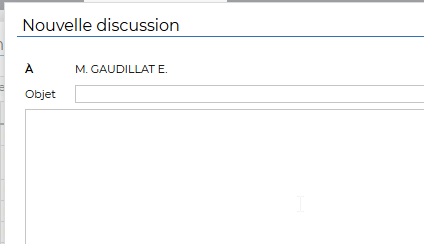 BON COURAGE !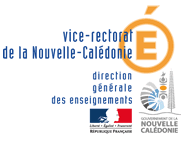 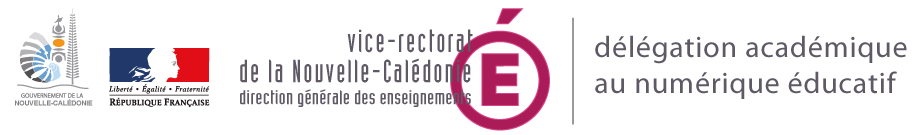 DANE.NCCONTINUITE PEDAGOGIQUE Premières dispositions académiques de communication numérique avec les professeurs : PRONOTE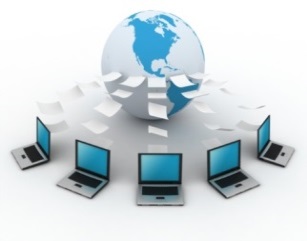 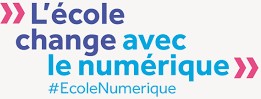 